PRACOVNÍ LIST Od trilobita k člověkuDoplň chybějící slova v textu.Země je stará                      let. Dobu od zformování planety z oblaků plynů a              až po vytvoření první pevné kůry na jejím povrchu označujeme jako                                    období. Trvalo        milionů let. Na ně navazuje éra              . Z tohoto období pocházejí                   známé horniny na naší planetě. Některé z nich již obsahují i pozůstatky                       prvních organismů.Život vznikl v prvních                    bezprostředně po vytvoření prvotní zemské                    a                           . Po většinu starohor existoval jen v primitivní podobě, v závěru tohoto období se objevily první                 organismy. Studium geologické minulosti Země se opírá z velké části o dochované pozůstatky dávno vyhynulých                 .          Dějiny Země od                      až do                    lze charakterizovat           především rozvojem                                . Zároveň pokračovaly i                                 a s nimi související                    změny, které biosféru významným             způsobem                        . Projevilo se to především nástupem nových                         a vymíráním těch, které se novým podmínkám                         přizpůsobit.Pokud by ses vypravil(a) na expedici za zkamenělinami, které území by sis předem vytipoval(a)? Podtrhni jej a zdůvodni svoje rozhodnutí.S převahou:        vyvřelých hornin         usazených hornin            přeměněných hornin…………………………………………………………………………………………………………………………………………………………………………………………………………………………………………………………………………………………………………………………………………………………………………………………………Orientuješ se v historii naší planety? Doplň chybějící údaje v tabulce. Doplň k obrázkům názvy živočichů a éru, v níž žili.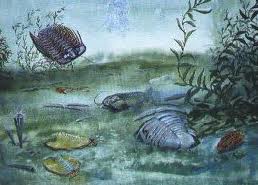 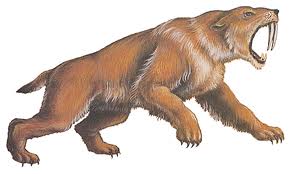 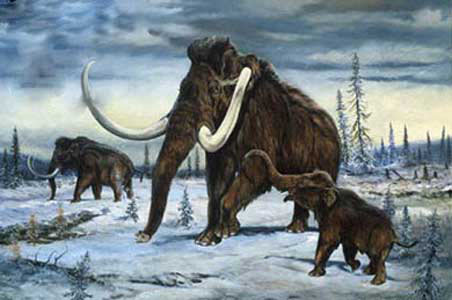 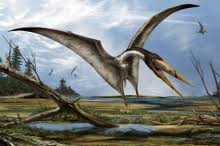 Přiřaď k českým výrazům slova v angličtině:druhohory                                              sharksalpínské vrásnění                                   florafauna                                                      protozoahlavonožci                                             algaežraloci                                                    reptilesdinosauři                                                coniferous speciesflóra                                                       mesozoic agejehličnany                                              faunaplazi                                                       dinosaursprvoci                                                     alpine foldingřasy                                                        cephalopodsÉraVýznamné geologické děje  Vůdčí organismyPrvohoryDruhohory TřetihoryČtvrtohory